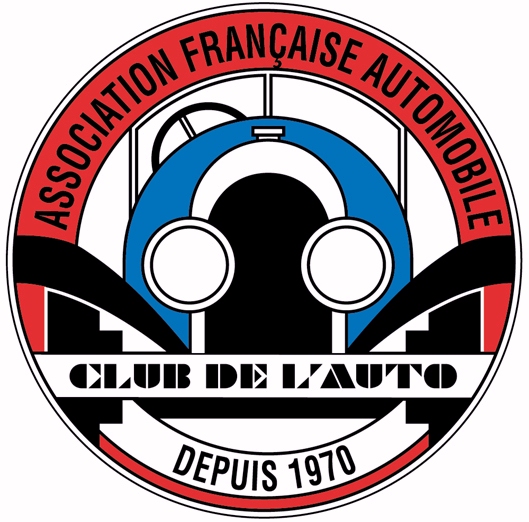 Club de l’Auto (Association loi 1901)   							Je soussigné …………………………………………………… demeurant à ………………………………………..Assistera ☐         N’assistera pas ☐ Dans ce cas, je remplis le pouvoir ci-dessous, et règle ma cotisation 2019 (80 Euros)POUVOIR,Ne pouvant assister à l'Assemblée Générale Ordinaire du jeudi 7 février 2019 à 17h, de l'Association sus citée, donne pourvoir par le présent document à :M ………………………………………………….aux fins  de me représenter à la dite Assemblée Générale, à l'effet de délibérer sur l'ordre du jour présenté par le texte de la convocation ci-jointe.En conséquence, assister à cette Assemblée Générale en mon nom, prendre part à toutes discutions et délibérations, émettre tous avis et tous votes, ou s'abstenir, sur les questions à l'ordre du jour, et, généralement faire le nécessaire.Fait à :                           	LeSignature (Faire précéder la signature de la formule bon pour pouvoir)_______________________________________________________________________Club de l’Auto (Association loi 1901)   							Dîner Assemblée Générale du 7 février 2019 au pavillon MontsourisNombre de personne ….. x 85,00 Euros = ………..Cotisation 2019 ……………80,00 Euros =    80,00Total ……………………………………….= ………..Ci-joint mon règlement par chèque à l’ordre du Club de l’Auto ou par virement :